PREDSTAVITEV POSTOPKA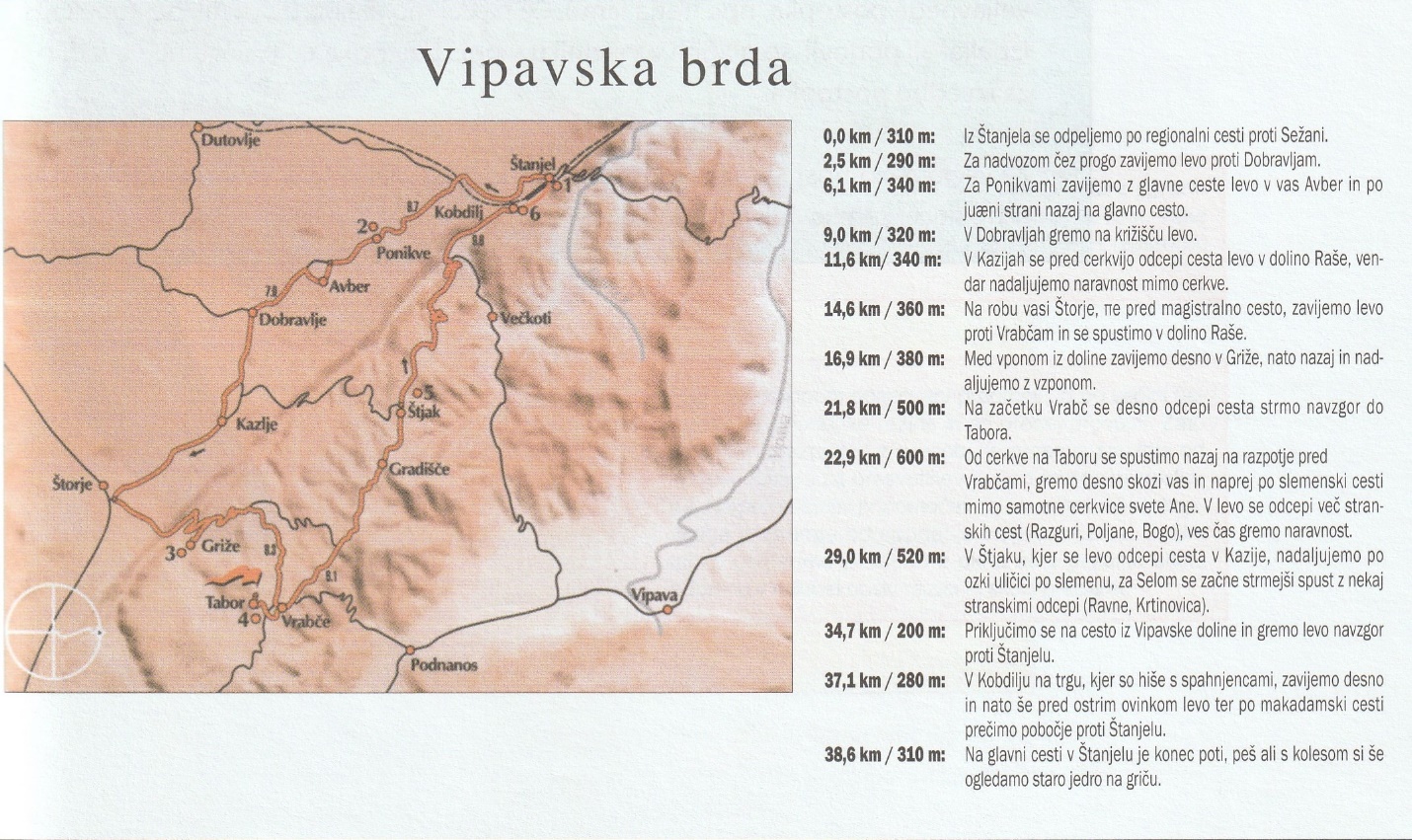 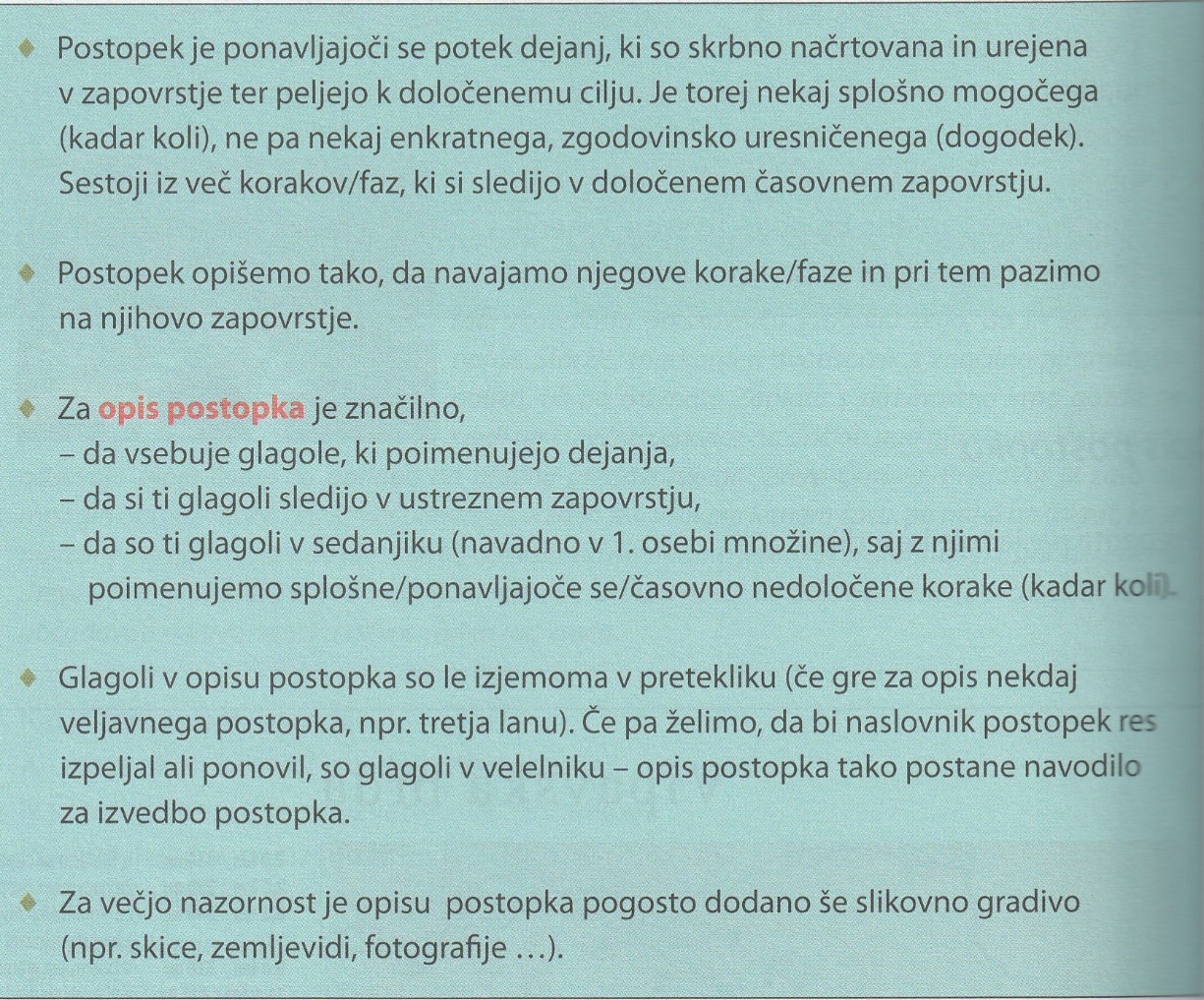 